Приглашаем принять участие в V Всероссийском фестивале (с международным участием)  «Профессионалы в системе образования»(11.07.2022 – 11.08.2022)Положение о V Всероссийском Фестивале (с международным участием)«Профессионалы в системе образования»                                          УТВЕРЖДАЮ                                                                                           Председатель организационного комитета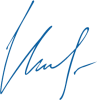 		                                          И.Е. Маврин                                        Настоящее положение о  V Всероссийском фестивале «Профессионалы в системе образования»  (далее фестиваль) определяет порядок организации и проведения фестиваля, порядок участия в фестивале.Организатор конкурса - Конкурс проводится по инициативе Информационно – методического  интернет проекта  «Globus» Работы на фестиваль принимаются в период с «11» июля 2022г. по «11» августа  2022г.Цели и задачи фестиваляповышение творческой активности педагогов;предоставление участникам фестиваля возможности принять участие во Всероссийском мероприятии Участники фестиваляПринять участие в фестивале  могут дети и педагоги  любых образовательных учреждений (дошкольных образовательных учреждений; средних общеобразовательных учреждений; учреждений начального, среднего и высшего профессионального образования; коррекционных образовательных учреждений; учреждений дополнительного образования детей и т.д.) Возраст участников не ограничен.Участие может быть индивидуальным или совместным.Номинации Фестиваля:«Управление образовательной организацией в условиях реализации новых образовательных стандартов» «Современное образовательное пространство» «Инклюзивное образование»«Организация работы с одаренными детьми» «Инновационные технологии и методики в обучении» (метод разработки на любую тему)«Развивающая предметно – пространственная среда» (фото среды, дид игр и т.д.)Порядок участияЗаполните заявку на участие в фестивале.Оплатите оргвзнос.  Размер оргвзноса составляет 190  (сто девяносто) рублей.  Оргвзнос оплачивается за каждую конкурсную работу. Если работа выполнена  в соавторстве, то оргвзнос оплачивается по количеству авторов. Отправьте письмо на электронный адрес globussait@yandex.ru  Письмо должно содержать заявку, копию квитанции об оплате, материалы фестиваля. Все формируется в 1 папку. Название папки ФИО участника.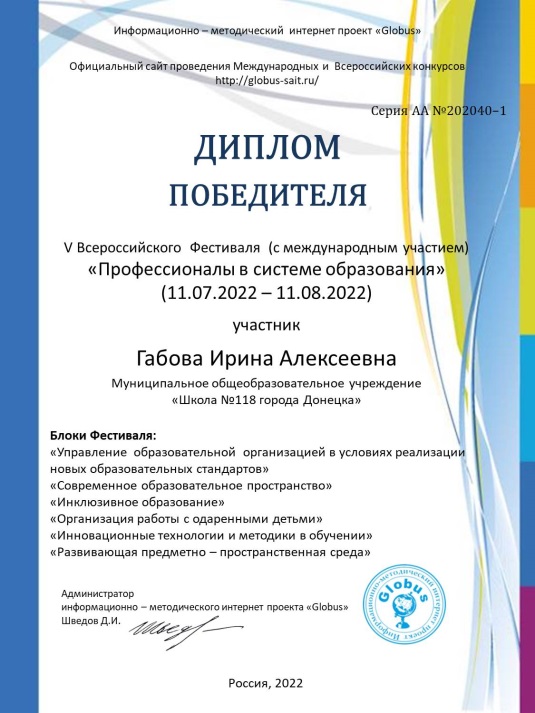 НаграждениеПо итогам фестиваля все участники получают именные дипломы победителя фестиваля. Рассылка сертификатов  осуществляется в электронном виде на адрес электронной почты, указанный в заявке на участие в конкурсе, в течение 2  рабочих дней.Желаем удачи!Платежные реквизиты для оплаты организационного взноса:Получатель платежа: ИП Маврин Иван ЕвгеньевичИНН/ КПП 595701257861Расчетный счет № 4080 2810 3073 5097 5667Банк: филиал Приволжский ПАО Банк «ФК Открытие»  БИК: 042282881Корреспондентский счет: 3010 1810 3000 0000 0881 в РКЦ СОВЕТСКИЙ г.Нижний Новгород Назначение платежа: дипломОплату необходимо производить на счет организацииКак произвести оплату через сбербанк онлайн на счет:Вводите номер счета получателя  4080 2810 3073 5097 5667Нажимаете перевод организацииВводите ИНН 595701257861Вводите БИК 042282881 Вводите ФИО и сумму платежаТакже оплату можно произвести на карту банка «ФК Открытие»  2200 2905 2161 0171 или  на карту Сбербанка 4276 4900 1859 6249Заявка на участие в  V Всероссийском фестивале  (с международным участием)«Профессионалы в системе образования»Заявка на участие в  V Всероссийском фестивале  (с международным участием)«Профессионалы в системе образования»Заявка на участие в  V Всероссийском фестивале  (с международным участием)«Профессионалы в системе образования»1Ф.И.О. автора, соавторов 2Образовательное учреждение 3Номинация4Название материалов5Электронный адрес, контактный телефонКвитанция

Кассир